日本足の外科学会は教育研修会、機能解剖セミナーの開催、学術奨励賞や日韓トラベリングフェローの募集、学会雑誌や足の外科学用語集の出版など年間を通じて有意義な勉強の場を設けております。本学会の活動にご興味を持っていただけましたら、入会をご検討くださいますようお願い申しあげます。入会ご希望の方は、当学会ホームページ「入会案内」(https://www.jssf.jp/medical/entry.html)から、お申込みいただくか、本紙申込欄に必要事項を記入いただき、事務局へFAX（03-5227-8631）ください。当該年度会費（12,000円）を、下記口座宛に入会者氏名を記入し、お振込ください。領収書は受領書をもって代えさせていただきます。なお、送金手数料はご負担ください。ゆうちょ銀行から				その他の金融機関から口座記号・番号： 00260-7-60449　		銀行名：　ゆうちょ銀行 支店名：　〇二九店(０２９					口座番号：　当座　００６０４４９口座名：　一般社団法人日本足の外科学会　シヤ）ニホンアシノゲカガッカイ入会手続きは、会費納入の確認をもって進めさせていただきます。何卒ご了承ください。また申込書送付後は、お早目にお手続きくださいますよう、お願い申しあげます。以下、申込記入欄の全項目についてご記入ください。□は、選択しレ印をつけてください。申込：20　　年　　　月　　　日（ふりがな）氏　　名：				　　　　　　医籍番号：			 　　生年月日：西暦　　　　　　年　　　　　月　　　　日生　　性別：□男性　/ □ 女性↓希望される郵便物送付先にレ印をつけてください。印のない場合は、勤務先に送付します。勤務先 　　　　　　　　　　　　　　　　　　　　　　　　　　　　　　　　　　　　部科：　　　　　　　　　　　　　　　　　　役職：                              住所：〒　　　　　-　　　　　　　　　　　　　　　　　　　　　　　　　　　　 　TEL:                               FAX:                                 現住所　〒　　　　　-　　　　　　　　　　　　　　　　　　　　　　　　　　　　　TEL:                               FAX:                                 E-mail:                                                            (ブロック体でご記入ください) 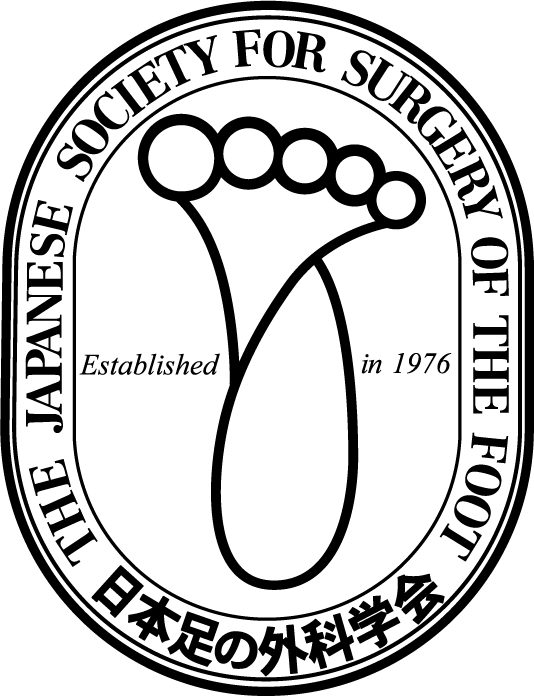 